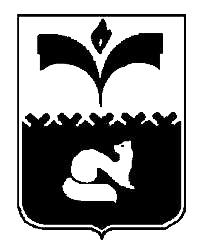 ДУМА ГОРОДА ПОКАЧИХанты-Мансийский автономный округ - ЮграРЕШЕНИЕот  12.05.2016                 			                    	                      № 61О назначении публичных слушанийпо проекту решения Думы города Покачи«Об исполнении бюджета города Покачи за 2015 год»	В соответствии со статьей 28 Федерального закона от 06.10.2003               № 131-ФЗ «Об общих принципах организации местного самоуправления в Российской Федерации» и статьей 5 Положения «О порядке организации и проведения публичных слушаний в муниципальном образовании город Покачи», утвержденного решением Думы города Покачи от 27.05.2013 №55, Дума города ПокачиРЕШИЛА:	1. Назначить публичные слушания по проекту решения Думы города Покачи «Об исполнении бюджета города Покачи за 2015 год» в  форме общественных слушаний по проектам муниципальных правовых актов и вопросам, выносимым на публичные слушания, с участием жителей и (или) представителей общественности города.2. Провести публичные слушания, назначенные в соответствии с частью 1 настоящего решения, 27.05.2016 года в 18 часов 00 минут, в актовом зале администрации города Покачи.3. Постоянному оргкомитету Думы города Покачи по проведению публичных слушаний, организуемых по инициативе Думы города Покачи и населения города, обеспечить заблаговременное ознакомление жителей города Покачи с текстом проекта решения  «Об исполнении бюджета города Покачи за 2015 год».4. Постоянному оргкомитету Думы города Покачи по проведению публичных слушаний организовать прием предложений жителей города Покачи по внесению изменений в проект решения Думы города Покачи «Об исполнении бюджета города Покачи за 2015 год».  5. Опубликовать настоящее решение в городской газете «Покачевский вестник».6. Контроль за выполнением решения возложить на постоянный оргкомитет Думы города Покачи по проведению публичных слушаний, назначенный председателем Думы города Покачи.Председатель Думыгорода Покачи                                                                       Н. В. Борисова